ŻAK-ART 2013 na szóstkę!*Po raz 13. (i była to szczęśliwa trzynastka!) organizowaliśmy w naszej szkole Tydzień Twórczości Artystycznej ŻAK-ART, który jest formą prezentacji działań teatralnych, okołoteatralnych, artystycznych i literackich. W tych dniach Zespół Szkół w Polkowicach otwiera swoje podwoje dla ludzi „pozytywnie zakręconych”, ogarniętych pasją teatru i literatury. Jednocześnie to wyjątkowe wydarzenie stanowi doskonałą promocję placówki wśród uczniów szkół polkowickich i ościennych.	Dzięki nawiązaniu współpracy z Wiejskim Ośrodkiem Kultury w Sobinie i Miejsko-Gminną Biblioteką Publiczną w Polkowicach oraz pozyskaniu od tych instytucji środków finansowych, mogliśmy poszerzyć zakres podejmowanych działań.Tegoroczny ŻAK-ART został wzbogacony o warsztaty kulinarne pn. „Sztuka kulinarna to też sztuka”, które odbyły się w wiejskiej świetlicy w Jędrzychowie. Zgromadziły one 25 uczestników, miłośników „rozkoszy podniebienia”, z ogromnym zaangażowaniem przygotowujących (przez cztery godziny) sałatki, serniki, jabłeczniki i ciasteczka. Na wspólnej degustacji pojawili się zaproszeni goście i Dyrekcja naszej szkoły.Po raz pierwszy w programie ŻAK-ARTu znalazły się także warsztaty artystyczne 
pn. „Zatrzymać czas”. Uzdolnieni manualnie uczniowie z niesamowitą pieczołowitością wykonywali w trakcie zajęć m.in. kwiatowe kule, kwiaty z krepiny, wiklinowe dekoracje i ozdoby.Jedne i drugie warsztaty zostały przygotowane i poprowadzone przez p. Iwonę Marciniak (nauczycielkę z Zespołu Szkół w Polkowicach) oraz pracowników Wiejskiego Ośrodka Kultury w Sobinie. Jako że cieszyły się ogromnym zainteresowaniem – wejdą na stałe do programu Tygodnia Twórczości Artystycznej.Ostatni dzień naszego przedsięwzięcia nazwaliśmy „ŻAK-ART na wyjeździe”, bowiem udaliśmy się do Wrocławia. W nadodrzańskim grodzie, na Uniwersytecie Wrocławskim, zorganizowaliśmy kawiarenkę literacką, podczas której dr Bogusław Bednarek wygłosił wykład „Tuwimowskie prowokacje – o tym nie usłyszycie w szkole”.Wieczorem natomiast udaliśmy się do Teatru Muzycznego „Capitol” na zbierający znakomite recenzje musical „Frankenstein”. Był to ostatni akcent ŻAK-ARTu 2013. Następnego dnia rano rozpoczęliśmy pierwsze przygotowania do kolejnej, przyszłorocznej edycji Tygodnia Twórczości Artystycznej…							Opracowała: Ewa Dudziak-Gaj* 2 + 0 + 1 + 3 = 6.      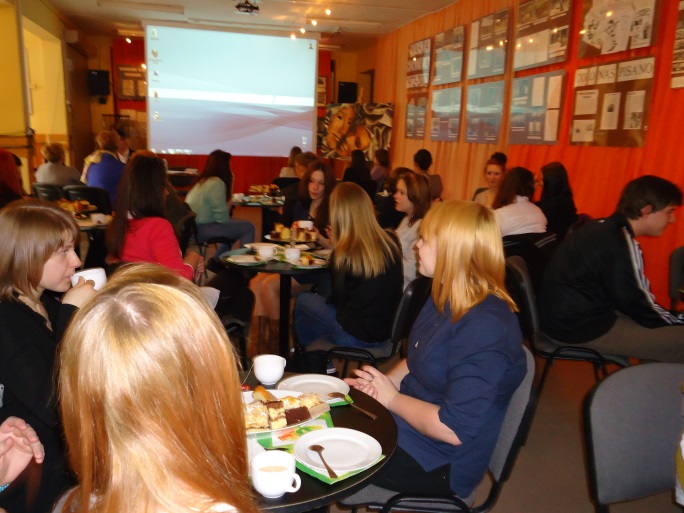 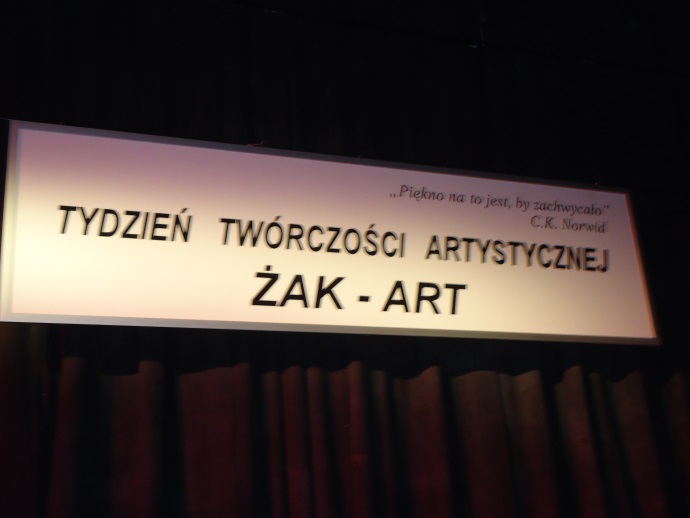 